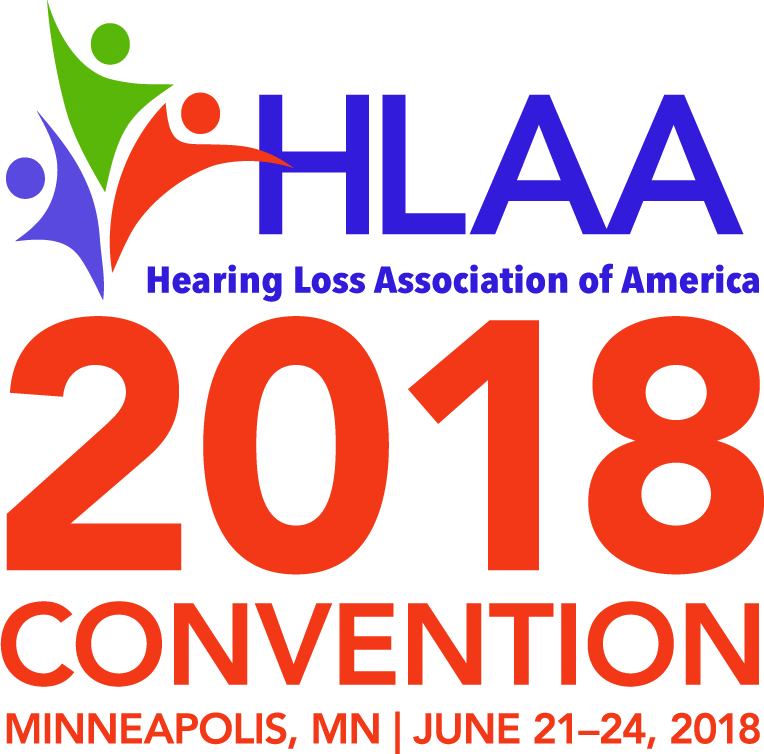 Proposal for Demo Room PresentationPresentation Title:Company Name: Mailing Address:Name of Presenter:Title:Email: Phone Numbers: Work: Cell:Enter the above information for additional presenters here:Description of the Product or Service:Abstract *Short description of your proposed presentation to be included in the Exhibit and Program Guide (Maximum 75 Words)OTHER:  Any information that you would like to include that is not addressed on this form, please enter it in the space provided.Please indicate 2 choices for day and time for your presentation:_____ Thursday			_____ Morning_____ Friday				_____ Mid-day_____ Saturday			_____ AfternoonDeadline for Submission: March 1, 2018AGREEMENTBy submitting this proposal, I am agreeing to:Present my product/service demonstration, if approved, at the HLAA2018 Convention; Make payment within 30 days of proposal acceptance; each 60 minute presentation is $500 and includes real-time captioning (CART), CART provider, and presentation screen;Notify Niaz Siasi by email (nsiasi@hearingloss.org) of any changes in title, description, presenter, etc. by April 20, 2018; information on file as of April 20nd will be what appears in the Program and Exhibit Guide.